Демоверсияконтрольной работыпо предметам учебного плана ООП ОООДемонстрационный вариантконтрольной работыпо математике7 классКонтрольная работа за 1 полугодие по математике7 класс(учебник  «Алгебра 7 класс», Макарычев Ю.Н., «Геометрия 7-9», Атанасян Л.С.)Вариант 11.Упростите выражение: а) 2х – 3у – 11х + 8у; б) 14х – ( х – 1 ) + ( 2х + 6 ).2.  Один из двух смежных углов в 4 раза больше другого. Найдите эти углы.3.а) Постройте график функции у = 2х – 2; б) Чему равно значение у при х = 2?4.Упростите выражение: а) – 4ав3 · 3а2 · в4; б) ( - 2а5в2)3.5.Решите уравнение: 9х – 6( х – 1 ) = 5( х + 2 ).6. Выберите верные утверждения:а) Любой неразвёрнутый угол меньше развёрнутого углаб) Градусная мера острого угла может быть равной 910в) Сумма вертикальных углов 18007.Вычислите: .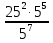 Вариант 21.Упростите выражение: а) 5а +7в – 2а – 8в; б) 20в – ( в – 3 ) + ( 3в - 10 ).2.Один из смежных углов на 400 больше другого. Найдите эти углы. 3.а) Постройте график функции у = 2х + 3; б) При каком значении х значение у равно 7?4.Упростите выражение: а) – 2х5 у2 · 3ху4; б) ( - 4х2у3)2.5.Решите уравнение: 7 – 4( 3х – 1 ) = 5( 1 - 2 х).6. Выберите верные утверждения:а) При пересечении двух прямых образуются смежные углыб) Равные углы имеют одинаковую градусную мерув) Перпендикулярные прямые образуют только один прямой угол6.Вычислите: .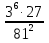 Критерии оценивания: «3»-4 задания (одно из них геометрическое)                                        «4» - 5 заданий                                        «5» - 6 заданий